PA.271.16.2023.EL/1			                                                   Lubań, dnia 24.10.2023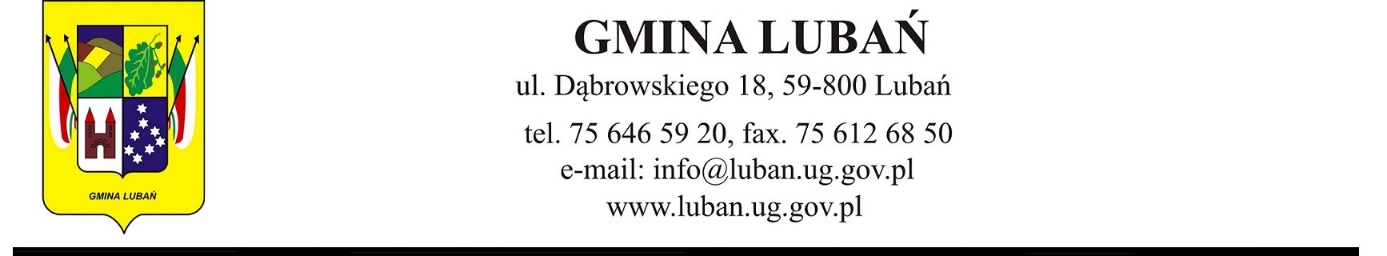 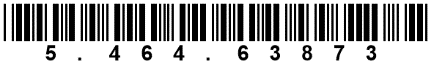 SPECYFIKACJA WARUNKÓW ZAMÓWIENIAna zadanie pn.„Odbiór i transport odpadów komunalnych z terenów Gminy Lubań”Postępowanie o udzielenie zamówienia publicznego prowadzonego w trybie przetargu nieograniczonego na usługi o wartości zamówienia przekraczającej progi unijne, o jakich stanowi art. 3 ustawy z 11.09.2019 r. - Prawo zamówień publicznych (t.j. Dz. U. z 2023 r. poz. 1605 ze zm.) - dalej PzpPrzedmiotowe postępowanie prowadzone jest przy użyciu środków komunikacji elektronicznej. Składanie ofert następuje za pośrednictwem Platformy e-zamówienia dostępnej pod adresem internetowym: https://platformazakupowa.pl/pn/luban                                                                                                                          ZatwierdzamMałgorzata Hercuń-DąbrowickaWójt Gminy LubańI.	NAZWA ORAZ ADRES ZAMAWIAJĄCEGOGmina Lubań ul. Dąbrowskiego 18, 59-800 Lubań NIP: 613 14 36 221  REGON: 230821463e-mail: info@luban.ug.gov.pl, tel. 75 646 59 20  faks: 75 612 68 50  Adres strony internetowej, na której udostępniane będą zmiany i wyjaśnienia treści SWZ oraz inne dokumenty zamówienia bezpośrednio związane z postępowaniem o udzielenie zamówienia https://platformazakupowa.pl/pn/lubanII.	OCHRONA DANYCH OSOBOWYCHZgodnie z art. 13 ust. 1 i 2 rozporządzenia Parlamentu Europejskiego i Rady (UE) 2016/679 z dnia 27 kwietnia 2016 r. w sprawie ochrony osób fizycznych w związku z przetwarzaniem danych osobowych i w sprawie swobodnego przepływu takich danych oraz uchylenia dyrektywy 95/46/WE (ogólne rozporządzenie o danych) (Dz. U. UE L119 z dnia 4 maja 2016 r., str. 1; zwanym dalej „RODO”) informujemy, że:administratorem Pani/Pana danych osobowych jest Gmina Lubań.administrator wyznaczył Inspektora Danych Osobowych, z którym można się kontaktować pod adresem e-mail: rodo@luban.ug.gov.plPani/Pana dane osobowe przetwarzane będą na podstawie art. 6 ust. 1 lit. c RODO w celu związanym z przedmiotowym postępowaniem o udzielenie zamówienia publicznego, prowadzonym w trybie przetargu nieograniczonego;odbiorcami Pani/Pana danych osobowych będą osoby lub podmioty, którym udostępniona zostanie dokumentacja postępowania w oparciu o art. 74 ustawy PzpPani/Pana dane osobowe będą przechowywane, zgodnie z art. 78 ust. 1 Pzp przez okres 4 lat od dnia zakończenia postępowania o udzielenie zamówienia, a jeżeli czas trwania umowy przekracza 4 lata, okres przechowywania obejmuje cały czas trwania umowy;obowiązek podania przez Panią/Pana danych osobowych bezpośrednio Pani/Pana dotyczących jest wymogiem ustawowym określonym w przepisach ustawy Pzp, związanym      z udziałem w postępowaniu o udzielenie zamówienia publicznego.w odniesieniu do Pani/Pana danych osobowych decyzje nie będą podejmowane w sposób zautomatyzowany, stosownie do art. 22 RODO.posiada Pani/Pan:na podstawie art. 15 RODO prawo dostępu do danych osobowych Pani/Pana dotyczących (w przypadku, gdy skorzystanie z tego prawa wymagałoby po stronie administratora niewspółmiernie dużego wysiłku może zostać Pani/Pan zobowiązana do wskazania dodatkowych informacji mających na celu sprecyzowanie żądania, w szczególności podania nazwy lub daty postępowania  o udzielenie zamówienia publicznego lub konkursu albo sprecyzowanie nazwy lub daty zakończonego postępowania o udzielenie zamówienia);na podstawie art. 16 RODO prawo do sprostowania Pani/Pana danych osobowych (skorzystanie z prawa do sprostowania nie może skutkować zmianą wyniku postępowania o udzielenie zamówienia publicznego ani zmianą postanowień umowy w zakresie niezgodnym z ustawą PZP oraz nie może naruszać integralności protokołu oraz jego załączników);na podstawie art. 18 RODO prawo żądania od administratora ograniczenia przetwarzania danych osobowych z zastrzeżeniem okresu trwania postępowania o udzielenie zamówienia publicznego lub konkursu oraz przypadków, o których mowa w art. 18 ust. 2 RODO (prawo do ograniczenia przetwarzania nie ma zastosowania w odniesieniu do przechowywania, w celu zapewnienia korzystania ze środków ochrony prawnej lub w celu ochrony praw innej osoby fizycznej lub prawnej, lub z uwagi na ważne względy interesu publicznego Unii Europejskiej lub państwa członkowskiego);prawo do wniesienia skargi do Prezesa Urzędu Ochrony Danych Osobowych, gdy uzna Pani/Pan, że przetwarzanie danych osobowych Pani/Pana dotyczących narusza przepisy RODO; nie przysługuje Pani/Panu:w związku z art. 17 ust. 3 lit. b, d lub e RODO prawo do usunięcia danych osobowych;prawo do przenoszenia danych osobowych, o którym mowa w art. 20 RODO;na podstawie art. 21 RODO prawo sprzeciwu, wobec przetwarzania danych osobowych, gdyż podstawą prawną przetwarzania Pani/Pana danych osobowych jest art. 6 ust. 1 lit. c RODO; przysługuje Pani/Panu prawo wniesienia skargi do organu nadzorczego na niezgodne z RODO przetwarzanie Pani/Pana danych osobowych przez administratora. Organem właściwym dla przedmiotowej skargi jest Urząd Ochrony Danych Osobowych, ul. Stawki 2, 00-193 Warszawa.III.	TRYB UDZIELENIA ZAMÓWIENIANiniejsze postępowanie prowadzone jest w trybie przetargu nieograniczonego na podstawie art. 132 ustawy z dnia 11 września 2019 r. – Prawo zamówień publicznych (t.j. Dz. U. z 2023 r. poz. 1605 ze zm.), zwanej także ustawą Pzp. Szacunkowa wartość zamówienia przekracza kwotę określoną w obwieszczeniu Prezesa Urzędu Zamówień Publicznych wydanym na podstawie art. 3 ust. 2 ustawy Pzp. Do czynności podejmowanych przez Zamawiającego i Wykonawcę oraz do umów w sprawach zamówień publicznych stosować się będzie przepisy ustawy z dnia 23 kwietnia 1964 r. – Kodeks cywilny (t. j.  Dz. U. 2023 poz. 1610 ze zm.), jeżeli przepisy PZP nie stanowią inaczej. Rozliczenia między Zamawiającym, a Wykonawcą prowadzone będą w walucie polskiej.Zamawiający nie przewiduje aukcji elektronicznej.Zamawiający nie dopuszcza składania ofert wariantowych oraz nie dopuszcza złożenia oferty 
w postaci katalogów elektronicznych.Zamawiający nie prowadzi postępowania w celu zawarcia umowy ramowej.Na podstawie art 95 ust. 1 ustawy Pzp, Zamawiający wymaga zatrudnienia na podstawie umowy o pracę, w rozumieniu art. 22 § 1 ustawy Kodeks pracy z dnia 26 czerwca 1974 r., przez Wykonawcę lub Podwykonawcę lub dalszego Podwykonawcę (jeżeli wykonawca powierza wykonanie części zamówienia podwykonawcy) - wszystkich osób, które podczas realizacji zamówienia będą wykonywać czynności polegające na bezpośrednim wykonywaniu prac fizycznych pod kierownictwem pracodawcy, w miejscu i czasie przez niego wskazanym,       a wynikających z zakresu usług, w szczególności kierowanie pojazdami oraz załadunek, wyładunek i segregowanie odpadów. Szczegółowe wymagania dotyczące realizacji oraz egzekwowania wymogu zatrudnienia               na podstawie umowy o pracę zostały określone we Wzorze Umowy oraz OPZ.Zamawiający nie zastrzega możliwości ubiegania się o udzielenie zamówienia wyłącznie przez wykonawców, o których mowa w art. 94 PzpZamawiający nie przewiduje:zebrania Wykonawców, wyboru najkorzystniejszej oferty z zastosowaniem aukcji elektronicznej, ustanowienia dynamicznego systemu zakupów,zwrotu kosztów udziału w postępowaniu,udzielania zaliczek na poczet wykonania zamówieniaZamawiający nie dopuszcza składania ofert częściowych.Zamawiający nie dokonuje podziału niniejszego zamówienia na części. Zamawiający nie dopuszcza składania  ofert częściowych.  Przedmiot zamówienia tworzy nierozerwalną całość,     co oznacza, że nie może zostać podzielony na części ze względów technicznych, organizacyjnych   i ekonomicznych, a brak podziału zamówienia na części nie zakłóca konkurencji.Zamawiający nie przewiduje udzielania zamówień, o których mowa w art. 214 ust. 1 pkt 7 i 8 Pzp.Zamawiający nie żąda złożenia przedmiotowych środków dowodowych w niniejszym postępowaniu.Zamawiający będzie stosował procedurę, o której mowa w art. 139 ust. 1 ustawy Pzp (tj. tzw. Procedurę odwróconą).W pierwszej kolejności Zamawiający dokonana badania i oceny ofert, a następnie dokona kwalifikacji podmiotowej Wykonawcy, którego oferta została najwyżej oceniona, w zakresie braku podstaw wykluczenia oraz spełniania warunków udziału w postępowaniu.W związku z zastosowaniem procedury, o której mowa w art. 139 ust. 1 ustawy Pzp Zamawiający nie wymaga złożenia wraz z ofertą oświadczenia, o którym mowa w art. 125 ust. 1 ustawy Pzp. Zamawiający będzie żądał złożenia tego oświadczenia wyłącznie od Wykonawcy, którego oferta została najwyżej oceniona.Zamawiający zaleca przeprowadzenia przez Wykonawcę wizji lokalnej oraz sprawdzenia przez niego dokumentów niezbędnych do realizacji zamówienia.OPIS PRZEDMIOTU ZAMÓWIENIA Przedmiotem zamówienia jest odbiór i transport odpadów komunalnych z terenów Gminy Lubań, w okresie od 01 stycznia 2024 r. do 31 grudnia 2024 r.Przedmiot zamówienia obejmuje, w szczególności:odbieranie odpadów komunalnych posortowniczych oraz zbieranych w sposób selektywny z nieruchomości zamieszkałych i niezamieszkałych położonych na terenie Gminy Lubań w systemie indywidualnym i zbiorowym,wyposażenie właścicieli nieruchomości w pojemniki do zbierania posortowniczych odpadów komunalnych z nieruchomości zamieszkałych i niezamieszkałych w systemie indywidualnym i zbiorowym,wyposażenie właścicieli nieruchomości w stojaki na worki i worki przeznaczone                  do selektywnej zbiórki tworzyw sztucznych, metali, szkła, papieru i tektury w systemie indywidualnym,wyposażenie właścicieli nieruchomości w pojemniki do zbierania odpadów ulegających biodegradacji w systemie indywidualnym i zbiorowym,wyposażenie właścicieli nieruchomości w pojemniki do selektywnej zbiórki odpadów: papieru i tektury, metali, tworzyw sztucznych, opakowań wielomateriałowych, opakowań ze szkła w systemie zbiorowym,odbieranie odpadów budowlanych i rozbiórkowych w systemie indywidualnym,odbiór odpadów z Punktu Selektywnej Zbiórki Odpadów Komunalnych (tzw. PSZOK) położonego w Lubaniu przy ulicy Bazaltowej 1,obsługa i transport odpadów zgormadzonych w formie tzw. „wystawek” planowanych  do zorganizowania przez Gminę Lubań w okresie wiosennym,odbiór, transport i dostarczenie wszystkich odpadów komunalnych z terenu Gminy Lubań do Instalacji Przetwarzania Odpadów Komunalnych w Lubaniu,opracowanie harmonogramu odbioru odpadów komunalnych,prowadzenie dokumentacji związanej z działalnością objętą przedmiotem zamówienia.Podstawowe dane ilościowe:Szacowana ilość odpadów komunalnych, planowanych do odebrania z terenu Gminy Lubań  w okresie od 01.01.2024 r. do 31.12.2024 r. wynosi 2597,16 Mg.Wynagrodzenie Wykonawcy będzie wyliczane na podstawie ceny jednostkowej za 1 Mg odpadów komunalnych, zgodnie z ceną zaproponowaną w formularzu ofertowym oraz rzeczywistej ilości odebranych odpadów, w rozliczeniu miesięcznym. Zasady wzajemnych rozliczeń określa projekt umowy stanowiący załącznik nr 7 do SWZ.Szczegółowy opis przedmiotu zamówienia został opisany w projekcie umowy - załącznik Nr 7do SWZ oraz załącznikach do umowy pod nazwą:Wykaz nieruchomości zamieszkałych objętych przedmiotem zamówienia z szacowaną liczbą mieszkańców z podziałem na miejscowości (zał. 1 do Umowy),Wykaz nieruchomości niezamieszkałych objętych przedmiotem zamówienia z podziałem na miejscowości (zał. 2 do Umowy),Wykaz miejsc ustawienia pojemników do selektywnej zbiórki odpadów w systemie zbiorowym(zał. 3 do Umowy),Parametry oraz oznaczenie pojemników do selektywnej zbiórki odpadów (zał. 4 do Umowy).Definicje istotne dla realizacji przedmiotu zamówienia:IPOK –Instalacja Przetwarzania Odpadów Komunalnych w rozumieniu ustawy z dnia 13 września 1996 r. o utrzymaniu czystości i porządku w gminach (Dz. U. z 2023 r. poz. 1499 z późn. zm.), w przypadku niniejszego postępowania jest nią Centrum Utylizacji Odpadów Gmin Łużyckich w Lubaniu, ul. Bazaltowa 1, 59-800 Lubań;PSZOK – Punkt Selektywnej Zbiórki Odpadów Komunalnych w rozumieniu ustawy            z dnia 13 września 1996 r. o utrzymaniu czystości i porządku w gminach (Dz. U. z 2023 r. poz. 1469 z późn. zm.);Odpady posortownicze – należy przez to rozumieć odpady powstałe po wysortowaniu        z odpadów poprzez oddzielne zbieranie następujących frakcji odpadów powstałych         na terenie nieruchomości: papieru, tworzyw sztucznych, metali, opakowań wielomateriałowych, szkła, odpadów ulegających biodegradacji, w tym odpadów zielonych, odpadów niebezpiecznych, przeterminowanych leków i chemikaliów, odpadów niekwalifikujących się do odpadów medycznych powstałych                 w gospodarstwie domowym w wyniku przyjmowania produktów leczniczych         w formie iniekcji i prowadzenia monitoringu poziomu substancji we krwi,         w szczególności igieł i strzykawek, zużytych baterii i akumulatorów, zużytego sprzętu elektrycznego i elektronicznego, mebli i innych odpadów wielkogabarytowych, zużytych opon, odpadów budowlanych i rozbiórkowych oraz odpadów tekstyliów     i odzieży w rozumieniu Uchwały LXXVI/390/2023 Rady Gminy Lubań z dnia 15.03.2023 r. w sprawie „Regulaminu utrzymania czystości i porządku na terenie Gminy Lubań”.        Kody  CPV dotyczący przedmiotu zamówienia:                 90 50 00 00 -2    Usługi związane z odpadami          90 51 10 00-2    Usługi wywozu odpadów          90 51 20 00-9    Usługi transportu odpadów           90 51 31 00-7    Usługi wywozu odpadów pochodzących z gospodarstw domowychPODWYKONAWSTWOWykonawca może powierzyć wykonanie części zamówienia podwykonawcy (podwykonawcom). Zamawiający nie zastrzega obowiązku osobistego wykonania przez Wykonawcę kluczowych części zamówienia.Zamawiający wymaga, aby w przypadku powierzenia części zamówienia podwykonawcom, Wykonawca wskazał w ofercie części zamówienia, których wykonanie zamierza powierzyć podwykonawcom oraz podał (o ile są mu wiadome na tym etapie) nazwy (firmy) tych podwykonawców.Zamawiający wymaga, aby przed przystąpieniem do wykonania zamówienia wykonawca podał nazwy, dane kontaktowe oraz przedstawicieli, podwykonawców zaangażowanych w usługę zamówienia, jeżeli są już znani. Wykonawca zawiadamia zamawiającego o wszelkich zmianach   w odniesieniu do informacji, o których mowa w zdaniu pierwszym, w trakcie realizacji zamówienia, a także przekazuje wymagane informacje na temat nowych podwykonawców, którym w późniejszym okresie zamierza powierzyć realizację usług. Zakres zamówienia planowany do powierzenia podwykonawcom oraz nazwa podwykonawcy musi być wskazany w formularzu oferty, której wzór stanowi załącznik nr 1 do niniejszej specyfikacji warunków zamówienia. Brak informacji w formularzu oferty w sprawie zakresu zamówienia powierzonego podwykonawcom będzie traktowany jako deklaracja samodzielnej realizacji zamówienia przez Wykonawcę.Jeżeli zmiana albo rezygnacja z podwykonawcy dotyczy podmiotu, na którego zasoby Wykonawca powoływał się, na zasadach określonych w art. 118 ust. 1 ustawy Pzp w celu wykazania spełnienia warunku udziału w postępowaniu, Wykonawca jest obowiązany wykazać Zamawiającemu, że proponowany inny podwykonawca lub Wykonawca samodzielnie spełnia je w stopniu nie mniejszym niż podwykonawca, na którego zasoby Wykonawca powoływał się        w trakcie postępowania o udzielenie zamówienia. Przepis art. 122 stosuje się odpowiednio. Powierzenie wykonania części zamówienia podwykonawcom nie zwalnia Wykonawcy 
z odpowiedzialności za należyte wykonanie tego zamówienia.TERMIN WYKONANIA ZAMÓWIENIATermin realizacji zamówienia: od 01.01.2024 r. do 31.12.2024 r.WARUNKI UDZIAŁU W POSTĘPOWANIU1. O udzielenie zamówienia mogą ubiegać się Wykonawcy, którzy nie podlegają wykluczeniu               na zasadach określonych w Rozdziale VIII SWZ, oraz spełniają określone przez Zamawiającego warunki udziału w postępowaniu.2. O udzielenie zamówienia mogą ubiegać się Wykonawcy, którzy spełniają warunki dotyczące:1)	zdolności do występowania w obrocie gospodarczym:Zamawiający nie stawia warunku w powyższym zakresie.2)	uprawnień do prowadzenia określonej działalności gospodarczej  lub zawodowej, o ile wynika to z odrębnych przepisów:           -  posiadają wpis do rejestru działalności regulowanej w zakresie:odbierania odpadów komunalnych, zgodnie z art. 9b - 9c ustawy z dnia 13 września 1996 r. o utrzymaniu czystości i porządku w gminach (Dz. U. z 2023 r. poz. 1469 z późn. zm.)transportu odpadów komunalnych zgodnie z przepisami ustawy z dnia 14 grudnia 2012 r. o odpadach (Dz. U. z 2023 r. poz. 1852 z późn. zm.)zbierania zużytego sprzętu zgodnie z przepisami ustawy z dnia 11 września 2015 r.          o zużytym sprzęcie elektrycznym i elektronicznym (Dz. U. z 2022 r. poz. 1622 ze zm. );3)	sytuacji ekonomicznej lub finansowej:Warunek ten zostanie spełniony, jeżeli Wykonawca wykaże, że jest ubezpieczony                            od odpowiedzialności cywilnej w zakresie prowadzonej działalności związanej z przedmiotem zamówienia na sumę gwarancyjną w wysokości min. 800 000,00 zł.4)	zdolności technicznej lub zawodowej:Wykonawca spełni warunek, jeżeli wykaże że:a)	w  okresie ostatnich 3 lat przed upływem terminu składania ofert (a jeżeli okres prowadzenia działalności jest krótszy – w tym okresie) wykonał co najmniej jedną usługę          z zakresu odbioru i transportu odpadów komunalnych o wartości min. 500 000,00 zł brutto (słownie: pięćset tysięcy złotych), b) dysponuje sprzętem technicznym, co najmniej:           Uwaga:           Wykonawca obowiązany jest świadczyć usługi objęte zamówieniem pojazdami, które spełniają europejskie standardy emisji spalin nie niższe niż EURO 5.           Baza magazynowo - transportowa, pojazdy do odbierania odpadów komunalnych oraz urządzenia do selektywnego gromadzenia odpadów w bazie transportowo- magazynowej muszą spełniać warunki określone w Rozporządzeniu Ministra Środowiska z dnia 11 stycznia 2013 r. w sprawie szczegółowych wymagań w zakresie odbierania odpadów komunalnych od właścicieli nieruchomości (Dz. U. poz. 122 ).Uwaga: Dla wartości wyrażonych w innej walucie niż PLN Zamawiający przyjmie przelicznik według średniego kursu NBP ogłoszonego w dniu wszczęcia postępowania.3. Zamawiający może na każdym etapie postępowania, uznać, że wykonawca nie posiada wymaganych zdolności, jeżeli posiadanie przez wykonawcę sprzecznych interesów, w szczególności zaangażowanie zasobów technicznych lub zawodowych wykonawcy w inne przedsięwzięcia gospodarcze wykonawcy może mieć negatywny wpływ na realizację zamówienia.	PODSTAWY WYKLUCZENIA Z POSTĘPOWANIAZ postępowania o udzielenie zamówienia wyklucza się Wykonawców, w stosunku do których zachodzi którakolwiek z okoliczności wskazanych:	w art. 108 ust. 1 Pzp:1.1) w art. 108 ust. 1 pkt 1) PZP Zamawiający wykluczy Wykonawcę będącego osobą fizyczną, którego prawomocnie skazano za przestępstwo:udziału w zorganizowanej grupie przestępczej albo związku mającym na celu popełnienie przestępstwa lub przestępstwa skarbowego, o którym mowa w art. 258 ustawy z dnia 6 czerwca 1997 r. Kodeks karny  - dalej zwanego KK,handlu ludźmi, o którym mowa w art. 189a KK,o którym mowa w art. 228–230a, art. 250a KK, w art. 46–48 ustawy z dnia 25 czerwca 2010 r. o sporcie  lub w art. 54 ust. 1–4 ustawy z dnia 12 maja 2011 r. o refundacji leków, środków spożywczych specjalnego przeznaczenia żywieniowego oraz wyrobów medycznych ,finansowania przestępstwa o charakterze terrorystycznym, o którym mowa w art. 165a KK, lub przestępstwo udaremniania lub utrudniania stwierdzenia przestępnego pochodzenia pieniędzy lub ukrywania ich pochodzenia, o którym mowa w art. 299 KK,o charakterze terrorystycznym, o którym mowa w art. 115 § 20 KK, lub mające na celu popełnienie tego przestępstwa,powierzenia wykonywania pracy małoletniemu cudzoziemcowi, o którym mowa w art. 9 ust. 2 ustawy z dnia 15 czerwca 2012 r. o skutkach powierzania wykonywania pracy cudzoziemcom przebywającym wbrew przepisom na terytorium Rzeczypospolitej Polskiej ,przeciwko obrotowi gospodarczemu, o których mowa w art. 296-307 KK, przestępstwo oszustwa, o którym mowa w art. 286 KK, przestępstwo przeciwko wiarygodności dokumentów, o których mowa w art. 270-277d KK, lub przestępstwo skarbowe,którym mowa w art. 9 ust. 1 i 3 lub art. 10 ustawy z dnia 15 czerwca 2012 r. o skutkach powierzania wykonywania pracy cudzoziemcom przebywającym wbrew przepisom              na terytorium Rzeczypospolitej Polskiej,-    lub za odpowiedni czyn zabroniony określony w przepisach prawa obcego;1.2) w art. 108 ust. 1 pkt 2) PZP Zamawiający wykluczy Wykonawcę, jeżeli urzędującego członka jego organu zarządzającego lub nadzorczego, wspólnika spółki w spółce jawnej lub partnerskiej albo komplementariusza w spółce komandytowej lub komandytowo-akcyjnej lub prokurenta prawomocnie skazano za przestępstwo, o którym mowa w art. 108 ust. 1 pkt 1) PZP;1.3) w art. 108 ust. 1 pkt 3) PZP Zamawiający wykluczy Wykonawcę, wobec którego wydano prawomocny wyrok sądu lub ostateczną decyzję administracyjną o zaleganiu                        z uiszczeniem podatków, opłat lub składek na ubezpieczenie społeczne lub zdrowotne, chyba że Wykonawca odpowiednio przed upływem terminu do składania wniosków            o dopuszczenie do udziału w postępowaniu albo przed upływem terminu składania ofert dokonał płatności należnych podatków, opłat lub składek na ubezpieczenie społeczne lub zdrowotne wraz z odsetkami lub grzywnami lub zawarł wiążące porozumienie w sprawie spłaty tych należności;1.4) w art. 108 ust. 1 pkt 4) PZP Zamawiający wykluczy Wykonawcę, wobec którego prawomocnie orzeczono zakaz ubiegania się o zamówienia publiczne;1.5) w art. 108 ust. 1 pkt 5) PZP Zamawiający wykluczy Wykonawcę, jeżeli Zamawiający może stwierdzić, na podstawie wiarygodnych przesłanek, że Wykonawca zawarł z innymi wykonawcami porozumienie mające na celu zakłócenie konkurencji, w szczególności jeżeli należąc do tej samej grupy kapitałowej w rozumieniu ustawy z dnia 16 lutego 2007 r.          o ochronie konkurencji i konsumentów, złożyli odrębne oferty, oferty częściowe lub wnioski o dopuszczenie do udziału   w postępowaniu, chyba że wykażą, że przygotowali te oferty lub wnioski niezależnie  od siebie;1.6) w art. 108 ust. 1 pkt 6 Pzp Zamawiający wykluczy Wykonawcę, jeżeli, w przypadkach,         o których mowa w art. 85 ust. 1 Pzp, doszło do zakłócenia konkurencji wynikającego            z wcześniejszego zaangażowania tego wykonawcy lub podmiotu, który należy                       z Wykonawcą do tej samej grupy kapitałowej w rozumieniu ustawy z dnia 16 lutego 2007 r. o ochronie konkurencji i konsumentów, chyba że spowodowane tym zakłócenie konkurencji może być wyeliminowane w inny sposób niż przez wykluczenie Wykonawcy      z udziału w postępowaniu o udzielenie zamówienia;w art. 109 ust. 1 pkt 1 tj.: który naruszył obowiązki dotyczące płatności podatków, opłat lub składek na ubezpieczenia społeczne lub zdrowotne, z wyjątkiem przypadku, o którym mowa w art. 108 ust. 1pkt 3 , chyba, że wykonawca odpowiednio przed upływem terminu do składania ofert dokonał płatności należnych podatków, opłat lub składek na ubezpieczenie społeczne lub zdrowotne wraz z odsetkami lub grzywnami lub zawarł wiążące porozumienie w sprawie spłaty tych należności;w art. 109 ust. 1 pkt 4  Pzp, tj.:w stosunku, do którego otwarto likwidację, ogłoszono upadłość, którego aktywami zarządza likwidator lub sąd, zawarł układ z wierzycielami, którego działalność gospodarcza jest zawieszona albo znajduje się on w innej tego rodzaju sytuacji wynikającej z podobnej procedury przewidzianej w przepisach miejsca wszczęcia tej procedury;Zgodnie z ustawą z dnia 13 kwietnia 2022 r., o szczególnych rozwiązaniach w zakresie przeciwdziałania wspieraniu agresji na Ukrainę oraz służące ochronie bezpieczeństwa narodowego, na podstawie art. 7 ust. 1 z postępowania o udzielenie zamówienia publicznego wyklucza się:4.1)Wykonawcę wymienionego w wykazach określonych w Rozporządzeniu 765/2006                         i Rozporządzeniu 269/2014 albo wpisanego na listę na podstawie decyzji w sprawie wpisu na listę na podstawie decyzji w sprawie wpisu na listę rozstrzygającej o zastosowaniu środka, o którym mowa w art. 1 pkt 3;4.2)Wykonawcę, którego beneficjentem rzeczywistym w rozumieniu ustawy z dnia 1 marca 2018 r. o przeciwdziałaniu praniu pieniędzy oraz finansowaniu terroryzmu jest osoba wymieniona w wykazach określonych w rozporządzeniu 765/2006 i Rozporządzeniu 269/2014 albo wpisana na listę lub będąca takim beneficjentem rzeczywistym od dnia 24 lutego 2022 r., o ile została wpisana na listę  na podstawie decyzji w sprawie wpisu na listę rozstrzygającej o zastosowaniu środka   o którym mowa w art. 1 pkt 3 Specustawy;4.3)Wykonawcę którego jednostką dominującą w rozumieniu art. 3 ust. 1 pkt 37 ustawy z dnia 29 września 1994 r. o rachunkowości jest podmiot wymieniony w wykazach określonych   w Rozporządzeniu 765/2006 i Rozporządzeniu 269/2014 albo wpisany na listę lub będący taką jednostką dominującą od dnia 24 lutego 2022 r., o ile został wpisany na listę                      na podstawie decyzji w sprawie wpisu na listę rozstrzygającej o zastosowaniu środka,         o którym mowa w art. 1 pkt. 3 Specustawy;Wykluczenie następuje na okres trwania okoliczności określonych w ww. pkt 4.1-4.3.- zgodnie      z art. 7 ust 2 ww. Ustawy.Z zamówienia wyklucza się wykonawców oraz podwykonawców, którzy należą                    do którejkolwiek z kategorii podmiotów wymienionych w art. 5k ust. 1 rozporządzenia (EU) 833/2014 w brzmieniu nadanym rozporządzeniem 2022/576.Wykluczenie Wykonawcy (pkt 1 -3)) następuje w okresach zgodnie z art. 111 Pzp. Wykluczenie            z pkt 3) następuje na okres trwania okoliczności w nim wskazanym. Zakaz wskazany w ww. pkt. 4 obowiązuje również na etapie realizacji zamówienia,W okolicznościach określonych w art. 108 ust. 1 pkt 1, 2 i 5 lub art. 109 ust. 1 pkt 4 Pzp, Wykonawca nie podlega wykluczeniu, jeżeli udowodni Zamawiającemu, że spełnił łącznie następujące przesłanki:naprawił lub zobowiązał się do naprawienia szkody wyrządzonej przestępstwem, wykroczeniem lub swoim nieprawidłowym postępowaniem, w tym poprzez zadośćuczynienie pieniężne;wyczerpująco wyjaśnił fakty i okoliczności związane z przestępstwem, wykroczeniem            lub swoim nieprawidłowym postępowaniem oraz spowodowanymi przez nie szkodami, aktywnie współpracując odpowiednio z właściwymi organami, w tym organami ścigania lub zamawiającym;podjął konkretne środki techniczne, organizacyjne i kadrowe, odpowiednie dla zapobiegania dalszym przestępstwom, wykroczeniom lub nieprawidłowemu postępowaniu,                          w szczególności:zerwał wszelkie powiązania z osobami lub podmiotami odpowiedzialnymi                            za nieprawidłowe postępowanie Wykonawcy,zreorganizował personel,wdrożył system sprawozdawczości i kontroli,utworzył struktury audytu wewnętrznego do monitorowania przestrzegania przepisów, wewnętrznych regulacji lub standardów,wprowadził wewnętrzne regulacje dotyczące odpowiedzialności i odszkodowań 
za nieprzestrzeganie przepisów, wewnętrznych regulacji lub standardów.Zamawiający ocenia, czy podjęte przez Wykonawcę czynności są wystarczające do wykazania jego rzetelności, uwzględniając wagę i szczególne okoliczności czynu Wykonawcy, a jeżeli uzna, że nie są wystarczające, wyklucza Wykonawcę.Wykonawca może zostać wykluczony przez Zamawiającego na każdym etapie postępowania
o udzielenie zamówienia.	OŚWIADCZENIA I DOKUMENTY, JAKIE ZOBOWIĄZANI SĄ DOSTARCZYĆ WYKONAWCY          W CELU POTWIERDZENIA SPEŁNIANIA WARUNKÓW UDZIAŁU W POSTĘPOWANIU ORAZ WYKAZANIA BRAKU PODSTAW WYKLUCZENIA Zamawiający przed wyborem najkorzystniejszej oferty w pierwszej kolejności wezwie Wykonawcę, którego oferta została najwyżej oceniona, do złożenia w wyznaczonym terminie,      nie krótszym niż 10 dni:oświadczenia na formularzu Jednolitego Europejskiego Dokumentu Zamówienia, sporządzonego zgodnie ze wzorem standardowego formularza określonego w rozporządzeniu wykonawczym Komisji (UE) 2016/7 z dnia 5 stycznia 2016 r. ustanawiającym standardowy formularz jednolitego europejskiego dokumentu zamówienia, zwanego dalej „jednolitym dokumentem" lub „JEDZ"(załącznik nr 2 do SWZ), stanowiący dowód potwierdzający brak podstaw wykluczenia, spełnianie warunków udziału w postępowaniu, na dzień składania ofert, tymczasowo zastępujący podmiotowe środki dowodowe. W przypadku wspólnego ubiegania się o zamówienie przez wykonawców, oświadczenie        na formularzu JEDZ, składa każdy z wykonawców. Oświadczenia te potwierdzają brak podstaw wykluczenia oraz spełnianie warunków udziału w postępowaniu w zakresie, w jakim każdy          z wykonawców wykazuje spełnianie warunków udziału w postępowaniu .Wykonawca, w przypadku polegania na zdolnościach lub sytuacji podmiotów udostępniających zasoby, przedstawia, wraz ze swoim oświadczeniem, o którym mowa w ww. ust 1, także oświadczenie podmiotu udostępniającego zasoby, potwierdzające brak podstaw wykluczenia tego podmiotu oraz odpowiednio spełnianie warunków udziału w postępowaniu, w zakresie, w jakim wykonawca powołuje się na jego zasoby.- Zamawiający informuje, że na stronie internetowej Urzędu Zamówień Publicznych
opublikowana została aktualna wersja instrukcji wypełniania Jednolitego Europejskiego
Dokumentu Zamówienia (JEDZ/ESPD): https://www.gov.pl/web/uzp/jednolity-europejski-dokument-zamowienia Wykonawca przy wypełnieniu oświadczenia na formularzu
JEDZ może wykorzystać również narzędzie dostępne na stronie https://espd.uzp.gov.pl/
Ofertę oraz oświadczenie JEDZ składa się pod rygorem nieważności w formie
elektronicznej opatrzonej kwalifikowanym podpisem elektronicznym;2)w celu potwierdzenia braku podstaw wykluczenia Wykonawcy z udziału w postępowaniu aktualnych na dzień złożenia podmiotowych środków dowodowych: a)  Informacji z Krajowego Rejestru Karnego w zakresie:            - art. 108 ust. 1 pkt 1 i 2 ustawy Pzp,            - art. 108 ust. 1 pkt 4 ustawy Pzp, dotyczy orzeczenia zakazu ubiegania się o zamówienie publiczne tytułem środka karnego, b)	Oświadczenia Wykonawcy, w zakresie art. 108 ust. 1 pkt 5 ustawy Pzp, o braku przynależności do tej samej grupy kapitałowej w rozumieniu ustawy z dnia 16 lutego 2007 r. o ochronie konkurencji i konsumentów, z innym Wykonawcą, który złożył odrębną ofertę, ofertę częściową lub wniosek o dopuszczenie do udziału w postępowaniu, albo oświadczenia                o przynależności do tej samej grupy kapitałowej wraz z dokumentami lub informacjami potwierdzającymi przygotowanie oferty, oferty częściowej lub wniosku o dopuszczenie            do udziału w postępowaniu niezależnie od innego Wykonawcy należącego do tej samej grupy kapitałowej – według załącznika nr 4do SWZ;c)	Odpisu lub informacji z Krajowego Rejestru Sądowego lub z Centralnej Ewidencji i Informacji      o Działalności Gospodarczej, w zakresie art. 109 ust. 1 pkt 4 ustawy Pzp, sporządzonych nie wcześniej niż 3 miesiące przed jej złożeniem, jeżeli odrębne przepisy wymagają wpisu               do rejestru lub ewidencji;d)	Oświadczenia wykonawcy o aktualności informacji zawartych w oświadczeniu, o którym mowa w art. 125 ust. 1 ustawy, w zakresie podstaw wykluczenia z postępowania wskazanych przez zamawiającego, o których mowa w:-	art. 108 ust. 1 pkt 3 ustawy,-	art. 108 ust. 1 pkt 4 ustawy, dotyczących orzeczenia zakazu ubiegania się o zamówienie publiczne tytułem środka zapobiegawczego,-	art. 108 ust. 1 pkt 5 ustawy, dotyczących zawarcia z innymi wykonawcami porozumienia mającego na celu zakłócenie konkurencji,-	art. 108 ust. 1 pkt 6 ustawy,e) zaświadczenia właściwego naczelnika urzędu skarbowego potwierdzającego, że Wykonawca nie zalega z opłacaniem podatków i opłat, w zakresie art. 109 ust. 1 pkt 1 ustawy Pzp, wystawionego nie wcześniej niż 3 miesiące przed jego złożeniem, a w przypadku zalegania         z opłacaniem podatków lub opłat wraz z zaświadczeniem zamawiający żąda złożenia dokumentów potwierdzających, że odpowiednio przed upływem terminu składania wniosków o dopuszczenie do udziału w postępowaniu albo przed upływem terminu składania ofert Wykonawca dokonał płatności należnych podatków lub opłat wraz z odsetkami lub grzywnami lub zawarł wiążące porozumienie w sprawie spłat tych należności;zaświadczenia albo inny dokument właściwej terenowej jednostki organizacyjnej Zakładu Ubezpieczeń Społecznych lub właściwego oddziału regionalnego lub właściwej placówki terenowej Kasy Rolniczego Ubezpieczenia Społecznego potwierdzającego, że Wykonawca nie zalega z opłacaniem składek na ubezpieczenia społeczne i zdrowotne, w zakresie art. 109 ust. 1 pkt 1 ustawy, wystawionego nie wcześniej niż 3 miesiące przed jego złożeniem, a w przypadku zalegania z opłacaniem składek na ubezpieczenia społeczne lub zdrowotne wraz                           z zaświadczeniem albo innym dokumentem Zamawiający żąda złożenia dokumentów potwierdzających, że odpowiednio przed upływem terminu składania wniosków                           o dopuszczenie do udziału w postępowaniu albo przed upływem terminu składania ofert Wykonawca dokonał płatności należnych składek na ubezpieczenia społeczne lub zdrowotne wraz z odsetkami lub grzywnami lub zawarł wiążące porozumienie w sprawie spłat tych należności;Oświadczenia o braku podstaw do wykluczenia na podstawie art. 1 pkt 23 ( art. 5k)  rozporządzenia Rady (UE) 2022/576 w sprawie zmiany rozporządzenia (UE) nr 833/2014 dotyczącego środków ograniczających w związku z działaniami Rosji destabilizującymi sytuację na Ukrainie  i art. 7 ust. 1 ustawą z dnia 13 kwietnia 2022 r., o szczególnych rozwiązaniach       w zakresie przeciwdziałania wspieraniu agresji na Ukrainę oraz służące ochronie bezpieczeństwa narodowego.3) W celu potwierdzenia spełniania przez Wykonawcę warunków udziału w postępowaniu:a)	 dokumentu potwierdzającego, że Wykonawca jest ubezpieczony od odpowiedzialności cywilnej  w zakresie prowadzonej działalności związanej z przedmiotem zamówienia na sumę gwarancyjną określoną przez Zamawiającego;     b) odpowiednie zezwolenie, licencja, koncesja lub potwierdzenie wpisu do rejestru działalności regulowanej;c) wykazu usług wykonanych, a w przypadku świadczeń okresowych lub ciągłych również wykonywanych, w okresie ostatnich 3 lat przed upływem terminu składania ofert, a jeżeli okres prowadzenia działalności jest krótszy - w tym okresie, wraz z podaniem ich wartości, przedmiotu, dat wykonania i podmiotów, na rzecz których usługi zostały wykonane, oraz załączeniem dowodów określających czy te usługi zostały wykonane lub są wykonywane należycie, przy czym dowodami, o których mowa, są referencje bądź inne dokumenty wystawione przez podmiot, na rzecz którego usługi były wykonywane, a w przypadku świadczeń okresowych lub ciągłych są wykonywane, a jeżeli z uzasadnionej przyczyny                 o obiektywnym charakterze Wykonawca nie jest w stanie uzyskać tych dokumentów - oświadczenie Wykonawcy; w przypadku świadczeń okresowych lub ciągłych nadal wykonywanych referencje bądź inne dokumenty potwierdzające ich należyte wykonywanie powinny być wydane nie wcześniej niż 3 miesiące przed upływem terminu składania ofert - wg załącznika nr   5 do SWZ;d)  wykazu narzędzi, wyposażenia zakładu lub urządzeń technicznych dostępnych wykonawcy            w celu wykonania zamówienia publicznego wraz z informacją o podstawie do dysponowania tymi zasobami- wg załącznika nr  6 do SWZ.Jeżeli wykonawca ma siedzibę lub miejsce zamieszkania lub miejsce zamieszkania ma osoba, której dotyczy informacja albo dokument, poza granicami Rzeczypospolitej Polskiej, zamiast:1)	informacji z Krajowego Rejestru Karnego, o której mowa w Rozdz. IX ust. 1 pkt 2 lit a– składa informację z odpowiedniego rejestru, takiego jak rejestr sądowy, albo, w przypadku braku takiego rejestru, inny równoważny dokument wydany przez właściwy organ sądowy lub administracyjny kraju, w którym Wykonawca ma siedzibę lub miejsce zamieszkania, w zakresie, o którym mowa w  Rozdz. IX ust 1 pkt 2 lit a – wystawiony nie wcześniej niż 6 miesięcy przed jego złożeniem;2) zaświadczenia, o którym mowa w § 2 ust. 1 pkt 4 rozporządzenia Ministra Rozwoju, Pracy 
i Technologii z dnia 23 grudnia 2020 r. w sprawie podmiotowych środków dowodowych oraz innych dokumentów lub oświadczeń, jakich może żądać zamawiający od wykonawcy, zaświadczenia albo innego dokumentu potwierdzającego, że wykonawca nie zalega                    z opłacaniem składek na ubezpieczenia społeczne lub zdrowotne, o których mowa w Rozdz. IX ust. 1 pkt 2 lit.  e-f,lub odpisu albo informacji z Krajowego Rejestru Sądowego lub z Centralnej Ewidencji i Informacji o Działalności Gospodarczej, o których mowa w Rozdz. IX ust. 1 pkt 2 lit. c  – składa dokument lub dokumenty wystawione w kraju, w którym wykonawca ma siedzibę lub miejsce zamieszkania, potwierdzające odpowiednio, że:a) nie naruszył obowiązków dotyczących płatności podatków, opłat lub składek                           na ubezpieczenie społeczne lub zdrowotne,b)nie otwarto jego likwidacji, nie ogłoszono upadłości, jego aktywami nie zarządza likwidator lub sąd, nie zawarł układu z wierzycielami, jego działalność gospodarcza nie jest zawieszona ani nie znajduje się on w innej tego rodzaju sytuacji wynikającej z podobnej procedury przewidzianej w przepisach miejsca wszczęcia tej procedury.3. Jeżeli w kraju, w którym Wykonawca ma siedzibę lub miejsce zamieszkania, nie wydaje się dokumentów, o których mowa w Rozdz. IX ust. 1 pkt 2 lit e-f(wystawione nie wcześniej niż 3 miesięcy przed jego złożeniem)lub gdy dokumenty te nie odnoszą się do wszystkich przypadków,    o których mowa w art. 108 ust. 1 pkt 1, 2 i 4Pzp, zastępuje się je odpowiednio w całości lub             w części dokumentem zawierającym odpowiednio oświadczenie Wykonawcy, ze wskazaniem osoby albo osób uprawnionych do jego reprezentacji, lub oświadczenie osoby, której dokument miał dotyczyć, złożone pod przysięgą, lub, jeżeli w kraju, w którym Wykonawca ma siedzibę lub miejsce zamieszkania nie ma przepisów o oświadczeniu pod przysięgą, złożone przed organem sądowym lub administracyjnym, notariuszem, organem samorządu zawodowego                           lub gospodarczego, właściwym ze względu na siedzibę lub miejsce zamieszkania Wykonawcy.Podmiotowe środki dowodowe oraz inne dokumenty lub oświadczenia, sporządzone w języku obcym przekazuje się wraz z tłumaczeniem na język polski.Zamawiający nie wzywa do złożenia podmiotowych środków dowodowych, jeżeli:może je uzyskać za pomocą bezpłatnych i ogólnodostępnych baz danych, w szczególności rejestrów publicznych w rozumieniu ustawy z dnia 17 lutego 2005 r. o informatyzacji działalności podmiotów realizujących zadania publiczne, o ile wykonawca wskazał                    w oświadczeniu, o którym mowa w art. 125 ust. 1 Pzp dane umożliwiające dostęp do tych środków;podmiotowym środkiem dowodowym jest oświadczenie, którego treść odpowiada zakresowi oświadczenia, o którym mowa w art. 125 ust. 1 ustawy Pzp.Wykonawca nie jest zobowiązany do złożenia podmiotowych środków dowodowych, które zamawiający posiada, jeżeli wykonawca wskaże te środki oraz potwierdzi ich prawidłowość 
i aktualność.  Wykonawca, który powołuje się na zasoby innych podmiotów na zasadach określonych w art. 118 ustawy, w celu wykazania braku istnienia wobec nich podstaw wykluczenia przedstawia dokumenty i oświadczenia tego podmiotu wskazane w ww. ust 1 pkt 1.Jeżeli wykonawca powołuje się na doświadczenie w realizacji usług wykonywanych wspólnie        z innymi wykonawcami, wykaz o którym mowa w ww. ust. 1 pkt 3 lit. b, dotyczy usług w których wykonaniu wykonawca ten bezpośrednio uczestniczył.W zakresie nieuregulowanym ustawą Pzp lub niniejszą SWZ do oświadczeń i dokumentów składanych przez Wykonawcę w postępowaniu zastosowanie mają w szczególności przepisy rozporządzenia Ministra Rozwoju Pracy i Technologii z dnia 23 grudnia 2020 r. w sprawie podmiotowych środków dowodowych oraz innych dokumentów lub oświadczeń, jakich może żądać zamawiający od wykonawcy oraz rozporządzenia Prezesa Rady Ministrów z dnia 30 grudnia 2020 r. w sprawie sposobu sporządzania i przekazywania informacji oraz wymagań technicznych dla dokumentów elektronicznych oraz środków komunikacji elektronicznej              w postępowaniu o udzielenie zamówienia publicznego lub konkursie.W celu potwierdzenia, że osoba działająca w imieniu wykonawcy jest umocowana do jego reprezentowania wykonawca może złożyć odpis lub informację z Krajowego Rejestru Sądowego, Centralnej Ewidencji i Informacji o Działalności Gospodarczej lub innego właściwego rejestru.Wykonawca nie jest zobowiązany do złożenia dokumentów, o których mowa w ust. 1 pkt 2 jeżeli zamawiający może je uzyskać za pomocą bezpłatnych i ogólnodostępnych baz danych, o ile wykonawca wskazał dane umożliwiające dostęp do tych dokumentów (jeżeli dotyczy podmiotu udostępniającego zasoby). Jeżeli w imieniu wykonawcy działa osoba, której umocowanie do jego reprezentowania nie wynika z dokumentów, o których mowa w ust. 10, zamawiający żąda od wykonawcy pełnomocnictwa lub innego dokumentu potwierdzającego umocowanie do reprezentowania wykonawcy.Zasady, o których mowa w ust. 10-12 stosuje się odpowiednio do osoby działającej w imieniu wykonawców wspólnie ubiegających się o udzielenie zamówienia publicznego.Zasady, o których mowa w ust.  10 - 12 stosuje się odpowiednio do osoby działającej w imieniu podmiotu udostępniającego zasoby na zasadach określonych w art. 118 ustawy                           lub podwykonawcy niebędącego podmiotem udostępniającym zasoby na takich zasadach.Uwaga: W przypadku wskazania przez wykonawcę dostępności podmiotowych środków dowodowych lub dokumentów, o których mowa w ust. 10 - 12, pod określonymi adresami internetowymi ogólnodostępnych i bezpłatnych baz danych, zamawiający żąda od wykonawcy przedstawienia tłumaczenia na język polski pobranych samodzielnie przez zamawiającego podmiotowych środków dowodowych lub dokumentów.POLEGANIE NA ZASOBACH INNYCH PODMIOTÓW Wykonawca może w celu potwierdzenia spełniania warunków udziału w polegać                          na zdolnościach technicznych lub zawodowych podmiotów udostępniających zasoby, niezależnie od charakteru prawnego łączących go z nimi stosunków prawnych.W odniesieniu do warunków dotyczących doświadczenia, wykonawcy mogą polegać                    na zdolnościach podmiotów udostępniających zasoby, jeśli podmioty te wykonają świadczenie do realizacji którego te zdolności są wymagane.Wykonawca, który polega na zdolnościach lub sytuacji podmiotów udostępniających zasoby, składa, wraz z ofertą, zobowiązanie podmiotu udostępniającego zasoby do oddania mu              do dyspozycji niezbędnych zasobów na potrzeby realizacji danego zamówienia lub inny podmiotowy środek dowodowy potwierdzający, że wykonawca realizując zamówienie, będzie dysponował niezbędnymi zasobami tych podmiotów, a oświadczenie z art. 125 ust 1 Pzp podmiotu udostępniającego zasoby JEDZ - zgodnie z art. 139 ust. 2 Pzp potwierdzające brak podstaw wykluczenia tego podmiotu oraz odpowiednio spełnianie warunków udziału                    w postępowaniu, w zakresie, w jakim wykonawca powołuje się na jego zasoby. Wzór oświadczenia stanowi załącznik nr 3 do SWZ, Oświadczenie wykonawcy o aktualności informacji w oświadczeniu, o którym mowa w art. 125 ust 1 Pzp (JEDZ) – załącznik  nr 2 do SWZ.Zobowiązanie podmiotu udostępniającego zasoby, o którym mowa w ust.3 potwierdza,               że stosunek łączący Wykonawcę z podmiotami udostępniającymi zasoby gwarantuje rzeczywisty dostęp do tych zasobów oraz określa w szczególności:zakres dostępnych wykonawcy zasobów podmiotu udostępniającego zasoby;sposób i okres udostępnienia Wykonawcy i wykorzystania przez niego zasobów podmiotu udostępniającego te zasoby przy wykonywaniu zamówienia;czy i w jakim zakresie podmiot udostępniający zasoby, na zdolnościach którego Wykonawca polega w odniesieniu do warunków udziału w postępowaniu dotyczących wykształcenia, kwalifikacji zawodowych lub doświadczenia, zrealizuje roboty budowlane lub usługi, których wskazane zdolności dotyczą.Wykonawca, w przypadku polegania na zdolnościach lub sytuacji podmiotów udostępniających zasoby, przedstawia wraz z oświadczeniem, o którym mowa w art. 125 ust. 1 ustawy Pzp, także oświadczenie w formie Jednolitego Europejskiego Dokumentu Zamówienia (JEDZ) podmiotu udostępniającego zasoby, potwierdzające brak podstaw wykluczenia tego podmiotu oraz spełnianie warunków udziału w postępowaniu, w zakresie, w jakim Wykonawca powołuje się     na jego zasoby.Jeżeli zmiana albo rezygnacja z podwykonawcy dotyczy podmiotu, na którego zasoby Wykonawca powoływał się, na zasadach określonych w art. 118 ust. 1 ustawy Pzp w celu wykazania spełnienia warunku udziału w postępowaniu, Wykonawca jest obowiązany wykazać Zamawiającemu, że proponowany inny podwykonawca lub Wykonawca samodzielnie spełnia je w stopniu nie mniejszym niż podwykonawca, na którego zasoby Wykonawca powoływał się        w trakcie postępowania o udzielenie zamówienia. Przepis art. 122 stosuje się odpowiednio. Zamawiający ocenia, czy udostępniane wykonawcy przez podmioty udostępniające zasoby zdolności techniczne lub zawodowe, pozwalają na wykazanie przez wykonawcę spełniania warunków udziału w postępowaniu, a także bada, czy nie zachodzą wobec tego podmiotu podstawy wykluczenia, które zostały przewidziane względem wykonawcy.Wykonawca, który powołuje się na zasoby innych podmiotów na zasadach określonych w art. 118 ustawy, w celu wykazania braku istnienia wobec nich podstaw wykluczenia przedstawia dokumenty tego podmiotu wskazane w ww. ust 3.   Jeżeli zdolności techniczne lub zawodowe podmiotu udostępniającego zasoby nie potwierdzają spełniania przez wykonawcę warunków udziału w postępowaniu lub zachodzą wobec tego podmiotu podstawy wykluczenia, zamawiający żąda, aby wykonawca w terminie określonym przez zamawiającego zastąpił ten podmiot innym podmiotem lub podmiotami albo wykazał,       że samodzielnie spełnia warunki udziału w postępowaniu.UWAGA: Wykonawca nie może, po upływie terminu składania ofert, powoływać się na zdolności lub sytuację podmiotów udostępniających zasoby, jeżeli na etapie składania ofert nie polegał on 
w danym zakresie na zdolnościach lub sytuacji podmiotów udostępniających zasoby.INFORMACJA DLA WYKONAWCÓW WSPÓLNIE UBIEGAJĄCYCH SIĘ O UDZIELENIE ZAMÓWIENIA (np. SPÓŁKI CYWILNE/ KONSORCJA) Wykonawcy mogą wspólnie ubiegać się o udzielenie zamówienia. W takim przypadku Wykonawcy ustanawiają pełnomocnika do reprezentowania ich w postępowaniu albo                do reprezentowania i zawarcia umowy w sprawie zamówienia publicznego. Pełnomocnictwo winno być załączone do oferty. W przypadku Wykonawców wspólnie ubiegających się o udzielenie zamówienia, Jednolity Europejski Dokument Zamówienia (JEDZ) na wezwanie składają Wykonawcy, których oferta została najwyżej oceniona, zgodnie z zapisami Rozdziału IX ust.1 pkt 1. Oświadczenia                    te potwierdzają brak podstaw wykluczenia oraz spełnianie warunków udziału w postępowaniu   w zakresie, w jakim każdy z Wykonawców wykazuje spełnianie warunków udziału                          w postępowaniu.Oświadczenia i dokumenty potwierdzające brak podstaw wykluczenia z postępowania, w tym oświadczenie dotyczące przynależności lub braku przynależności do tej samej grupy kapitałowej, składa każdy z Wykonawców wspólnie ubiegających się o zamówienie.W przypadku wyboru oferty Wykonawców wspólnie ubiegających się o udzielenie zamówienia:Zamawiający, zgodnie z art. 59 ustawy Pzp, żąda kopii umowy regulującej współpracę tych Wykonawców przed zawarciem umowy,Wykonawcy ponoszą solidarną odpowiedzialność za wykonanie umowy.Wykonawcy wspólnie ubiegający się o udzielenie zamówienia składają oświadczenie, z którego wynika, które usługi wykonają poszczególni wykonawcy.SPOSÓB KOMUNIKACJI ORAZ WYJAŚNIENIA TREŚCI SWZ 1.    Osobą uprawnioną do kontaktu z Wykonawcami jest: w zakresie proceduralnym: Edyta Liczner, email:  info@luban.ug gov.pl, tel. 756465927,w zakresie merytorycznym:  Anna Trzcińska, email:  info@luban.ug.gov.pl, tel. 756465929.2. Postępowanie prowadzone jest w języku polskim w formie elektronicznej  za pośrednictwem platformazakupowa.pl pod adresem  https://platformazakupowa.pl/pn/luban3. Komunikacja między Zamawiającym  a Wykonawcą odbywa się za pośrednictwem platformazakupowa.pl i formularza „Wyślij wiadomość do zamawiającego”.       Za datę przekazania (wpływu) oświadczeń, wniosków, zawiadomień oraz informacji przyjmuje się datę  ich przesłania za pośrednictwem platformazakupowa.pl poprzez kliknięcie przycisku  „Wyślij  wiadomość do zamawiającego” po których pojawi się komunikat, że wiadomość została wysłana  do zamawiającego. 4. Zamawiający będzie przekazywał wykonawcom informacje za pośrednictwem   platformazakupowa.pl. Informacje dotyczące odpowiedzi na pytania, zmiany specyfikacji, zmiany terminu składania i otwarcia ofert Zamawiający będzie zamieszczał na platformie w sekcji “Komunikaty”. Korespondencja, której zgodnie z obowiązującymi przepisami adresatem jest konkretny Wykonawca, będzie przekazywana za pośrednictwem platformazakupowa.pl                 do konkretnego wykonawcy.5. Wykonawca jako podmiot profesjonalny ma obowiązek sprawdzania komunikatów  i wiadomości bezpośrednio na platformazakupowa.pl przesłanych przez zamawiającego, gdyż system powiadomień może ulec awarii lub powiadomienie może trafić do folderu SPAM.6.  Zamawiający, zgodnie z § 11 ust. 2 ROZPORZĄDZENIE PREZESA RADY MINISTRÓW z dnia 30 grudnia 2020 r. w sprawie sposobu sporządzania i przekazywania informacji oraz wymagań technicznych dla dokumentów elektronicznych oraz środków komunikacji elektronicznej                  w postępowaniu  o udzielenie zamówienia publicznego lub konkursie zamieszcza wymagania dotyczące specyfikacji połączenia, formatu przesyłanych danych oraz szyfrowania i oznaczania czasu przekazania i odbioru danych za pośrednictwem platformazakupowa.pl, tj.:stały dostęp do sieci Internet o gwarantowanej przepustowości nie mniejszej niż 512 kb/s,komputer klasy PC lub MAC o następującej konfiguracji: pamięć min. 2 GB Ram, procesor Intel IV 2 GHZ lub jego nowsza wersja, jeden z systemów operacyjnych - MS Windows 7, Mac Os x 10 4, Linux, lub ich nowsze wersje,zainstalowana dowolna, inna przeglądarka internetowa niż Internet Explorer, włączona obsługa JavaScript,zainstalowany program Adobe Acrobat Reader lub inny obsługujący format plików .pdf,Platformazakupowa.pl działa według standardu przyjętego w komunikacji sieciowej - kodowanie UTF8,Oznaczenie czasu odbioru danych przez platformę zakupową stanowi datę oraz dokładny czas (hh:mm:ss) generowany wg. czasu lokalnego serwera synchronizowanego z zegarem Głównego Urzędu Miar.7. Wykonawca, przystępując do niniejszego postępowania o udzielenie zamówienia publicznego:      a) akceptuje warunki korzystania z platformazakupowa.pl określone w Regulaminie zamieszczonym  na stronie internetowej w zakładce „Regulamin" oraz uznaje go  za wiążący,      b)    zapoznał i stosuje się do Instrukcji składania ofert/wniosków.8. Zamawiający nie ponosi odpowiedzialności za złożenie oferty w sposób niezgodny  z Instrukcją korzystania z platformazakupowa.pl, w szczególności za sytuację, gdy zamawiający zapozna się               z treścią oferty przed upływem terminu składania ofert (np. złożenie oferty w zakładce „Wyślij wiadomość do zamawiającego”). Taka oferta zostanie uznana przez Zamawiającego za ofertę handlową i nie będzie brana pod uwagę w przedmiotowym postępowaniu ponieważ nie został spełniony obowiązek narzucony w art. 221 Ustawy Prawo Zamówień Publicznych.9. Zamawiający informuje, że instrukcje korzystania z platformazakupowa.pl dotyczące                                  w szczególności logowania, składania wniosków o wyjaśnienie treści SWZ, składania ofert oraz innych czynności podejmowanych w niniejszym postępowaniu przy użyciu platformazakupowa.pl znajdują się w zakładce „Instrukcje dla Wykonawców" na stronie internetowej pod adresem: https://platformazakupowa.pl/strona/45-instrukcje10. Wykonawca może zwrócić się do Zamawiającego z wnioskiem o wyjaśnienie treści SWZ.11.Zamawiający jest obowiązany udzielić wyjaśnień niezwłocznie, jednak nie później niż na 6 dni przed upływem terminu składania odpowiednio ofert, pod warunkiem, że wniosek o wyjaśnienie treści SWZ wpłynął do Zamawiającego nie później niż na 14 dni przed upływem terminu składania odpowiednio ofert. 12. Jeżeli zamawiający nie udzieli wyjaśnień w terminie, o którym mowa w ust.11, przedłuża termin składania ofert o czas niezbędny do zapoznania się wszystkich zainteresowanych wykonawców    z wyjaśnieniami niezbędnymi do należytego przygotowania i złożenia ofert. W przypadku gdy wniosek o wyjaśnienie treści SWZ nie wpłynął w terminie, o którym mowa w ust. 11, Zamawiający nie ma obowiązku udzielania wyjaśnień SWZ oraz obowiązku przedłużenia terminu składania ofert.13.  Przedłużenie terminu składania ofert, o których mowa w ust. 12, nie wpływa na bieg terminu składania wniosku o wyjaśnienie treści SWZ.W uzasadnionych przypadkach Zamawiający może przed upływem terminu składania ofert zmienić treść specyfikacji warunków zamówienia. Dokonaną zmianę treści SWZ Zamawiający udostępni na stronie prowadzonego postępowania.15. W przypadku, gdy zmiany treści SWZ są istotne dla sporządzenia oferty lub wymagają                    od Wykonawców dodatkowego czasu na zapoznanie się ze zmianą treści SWZ i przygotowanie ofert, Zamawiający przedłuży termin składania ofert o czas niezbędny na zapoznanie się              ze zmianą treści SWZ i przygotowanie oferty.16. W przypadku, gdy zmiana treści SWZ będzie prowadziła do zmiany treści ogłoszenia                         o zamówieniu, Zamawiający przekaże Urzędowi Publikacji Unii Europejskiej ogłoszenie, o którym mowa w art. 90 ust. 1 ustawy Pzp oraz jeżeli będzie to konieczne przedłuży termin składania ofert, zgodnie z art. 90 ust. 2 ustawy Pzp.17. Zamawiający nie zamierza zwoływać zebrania Wykonawców w celu wyjaśnienia treści SWZ.OPIS SPOSOBU PRZYGOTOWANIA OFERT ORAZ WYMAGANIA FORMALNE DOTYCZĄCE SKŁADANYCH OŚWIADCZEŃ I DOKUMENTÓW Oferta oraz podmiotowe środki dowodowe  składane elektronicznie muszą zostać podpisane elektronicznym kwalifikowanym podpisem. W procesie składania oferty, w tym podmiotowych środków dowodowych na platformie, kwalifikowany podpis elektroniczny Wykonawca składa bezpośrednio  na dokumencie, który następnie przesyła do systemu.Poświadczenia za zgodność z oryginałem dokonuje odpowiednio Wykonawca, podmiot,                        na którego zdolnościach lub sytuacji polega Wykonawca, wykonawcy wspólnie ubiegający się              o udzielenie zamówienia publicznego albo podwykonawca, w zakresie dokumentów, które każdego z nich dotyczą. Poprzez oryginał należy rozumieć dokument podpisany kwalifikowanym podpisem elektronicznym przez osobę/osoby upoważnioną/upoważnione. Poświadczenie              za zgodność z oryginałem następuje w postaci elektronicznej podpisane kwalifikowanym podpisem przez osobę/osoby upoważnioną/upoważnione. Oferta powinna być:sporządzona na podstawie załączników niniejszej SWZ w języku polskim,złożona przy użyciu środków komunikacji elektronicznej tzn. za pośrednictwem platformazakupowa.pl,podpisana kwalifikowanym podpisem elektronicznym przez osobę/osoby upoważnioną/upoważnione.Podpisy kwalifikowane wykorzystywane przez Wykonawców do podpisywania wszelkich plików muszą spełniać “Rozporządzenie Parlamentu Europejskiego i Rady w sprawie identyfikacji elektronicznej i usług zaufania w odniesieniu do transakcji elektronicznych  na rynku wewnętrznym (eIDAS) (UE) nr 910/2014 - od 1 lipca 2016 roku”.W przypadku wykorzystania formatu podpisu XAdES zewnętrzny. Zamawiający wymaga dołączenia odpowiedniej ilości plików tj. podpisywanych plików z danymi oraz plików XAdES.Zgodnie z art. 18 ust. 3 ustawy Pzp, nie ujawnia się informacji stanowiących tajemnicę przedsiębiorstwa, w rozumieniu przepisów o zwalczaniu nieuczciwej konkurencji. Jeżeli Wykonawca, nie później niż w terminie składania ofert, w sposób niebudzący wątpliwości zastrzegł, że nie mogą być one udostępniane oraz wykazał, załączając stosowne wyjaśnienia,          iż zastrzeżone informacje stanowią tajemnicę przedsiębiorstwa. Na platformie w formularzu składania oferty znajduje się miejsce wyznaczone do dołączenia części oferty stanowiącej tajemnicę przedsiębiorstwa.Wykonawca, za pośrednictwem platformazakupowa.pl może przed upływem terminu                   do składania ofert zmienić lub wycofać ofertę. Sposób dokonywania zmiany lub wycofania oferty zamieszczono w instrukcji zamieszczonej na stronie internetowej pod adresem:https://platformazakupowa.pl/strona/45-instrukcjeKażdy z Wykonawców może złożyć tylko jedną ofertę. Złożenie większej liczby ofert lub oferty zawierającej propozycje wariantowe spowoduje  odrzucenie oferty.Ceny oferty muszą zawierać wszystkie koszty, jakie musi ponieść Wykonawca, aby zrealizować zamówienie z najwyższą starannością oraz ewentualne rabaty.Dokumenty i oświadczenia składane przez wykonawcę powinny być w języku polskim, chyba              że  w SWZ dopuszczono inaczej. W przypadku  załączenia dokumentów sporządzonych w innym języku niż dopuszczony, Wykonawca zobowiązany jest załączyć tłumaczenie na język polski.Zgodnie z definicją dokumentu elektronicznego z art.3 ustęp 2 Ustawy o informatyzacji działalności podmiotów realizujących zadania publiczne, opatrzenie pliku kwalifikowanym podpisem elektronicznym, jest jednoznaczne z podpisaniem oryginału dokumentu, z wyjątkiem kopii poświadczonych odpowiednio przez innego wykonawcę ubiegającego się wspólnie z nim        o udzielenie zamówienia, przez podmiot,  na którego zdolnościach lub sytuacji polega Wykonawca, albo przez podwykonawcę.Maksymalny rozmiar jednego pliku przesyłanego za pośrednictwem dedykowanych formularzy do: złożenia, zmiany, wycofania oferty wynosi 150 MB natomiast przy komunikacji wielkość pliku to maksymalnie 500 MB.Rozszerzenia plików wykorzystywanych przez Wykonawców muszą być zgodne z Załącznikiem nr 2 do “Rozporządzenia Rady Ministrów w sprawie Krajowych Ram Interoperacyjności, minimalnych wymagań dla rejestrów publicznych i wymiany informacji w postaci elektronicznej oraz minimalnych wymagań dla systemów teleinformatycznych”, zwanego dalej Rozporządzeniem KRI.Zamawiający rekomenduje wykorzystanie formatów: .pdf .doc .docx .xls .xlsx .jpg (.jpeg),                        ze szczególnym wskazaniem na .pdfW celu ewentualnej kompresji danych Zamawiający rekomenduje wykorzystanie jednego                       z rozszerzeń:.zip .7ZWśród rozszerzeń powszechnych a niewystępujących w Rozporządzeniu KRI występują: .rar .gif .bmp .numbers .pages. Dokumenty złożone w takich plikach zostaną uznane za złożone nieskutecznie.W przypadku stosowania przez wykonawcę kwalifikowanego podpisu elektronicznego:Ze względu na niskie ryzyko naruszenia integralności pliku oraz łatwiejszą weryfikację podpisu zamawiający zaleca, w miarę możliwości, przekonwertowanie plików składających się na ofertę na rozszerzenie .pdf  i opatrzenie ich podpisem kwalifikowanym w formacie PAdES. Pliki w innych formatach niż PDF zaleca się opatrzyć podpisem w formacie XAdES            o typie zewnętrznym. Wykonawca powinien pamiętać, aby plik z podpisem przekazywać łącznie z dokumentem podpisywanym.Zamawiający rekomenduje wykorzystanie podpisu z kwalifikowanym znacznikiem czasu.Jeśli Wykonawca pakuje dokumenty np. w plik o rozszerzeniu .zip, zaleca się wcześniejsze podpisanie każdego ze skompresowanych plików. Zamawiający zaleca aby nie wprowadzać jakichkolwiek zmian w plikach po podpisaniu ich podpisem kwalifikowanym. Może to skutkować naruszeniem integralności plików  co równoważne będzie z koniecznością odrzucenia oferty.Do oferty należy załączyć: Ofertę składa się na Formularzu Ofertowym – zgodnie z Załącznikiem nr 1 do SWZ.Wraz z formularzem ofertowym Wykonawca jest zobowiązany złożyć:Oświadczenie wykonawców wspólnie ubiegających się o udzielenie zamówienia (jeżeli dotyczy) wg załącznika nr 10 do SWZ,odpowiedni dokument potwierdzający umocowanie do reprezentowania Wykonawcy,          w tym do podpisania oferty (lub do podpisania pełnomocnictwa - jeżeli dotyczy) lub innego właściwego rejestru, zobowiązanie podmiotu udostępniającego zasoby ( jeżeli dotyczy)- wg załącznika nr 12wykazanie, że zastrzeżone informacje stanowią tajemnicę przedsiębiorstwa w wyodrębnionym pliku, opisanym jako tajny (jeżeli dotyczy)potwierdzenie wniesienia wadium.SPOSÓB OBLICZENIA CENY OFERTY  Cenę ofertową należy podać w "FORMULARZU OFERTOWYM". Cena ofertowa musi być jednoznaczna. Zostanie wprowadzona do umowy jako obowiązujące strony wynagrodzenie ryczałtowe za odbiór i transport 1 Mg odpadów komunalnych.Wynagrodzenie Wykonawcy będzie wyliczane na podstawie ceny jednostkowej za 1 Mg odpadów komunalnych, zgodnie z ceną zaproponowaną w formularzu ofertowym oraz rzeczywistej ilości odebranych odpadów, w rozliczeniu miesięcznym. Cenę ofertową należy podać w PLN wraz z podatkiem VAT. Dla ewentualnych roszczeń Wykonawcy z tytułu niedoszacowania wartości oferty zastosowanie ma art. 632 Ustawy z dnia 23 kwietnia 1964 r. KODEKS CYWILNY. Przyjmujący zamówienie Wykonawca nie może żądać podwyższenia ustalonego w umowie wynagrodzenia ryczałtowego chociażby w czasie zawarcia umowy nie można było przewidzieć rozmiaru i kosztów prac.Cenę ofertową należy wyliczyć uwzględniając  opis przedmiotu zamówienia, zapisy niniejszej SWZ oraz wiedzę i doświadczenie Wykonawcy.Jeżeli złożono ofertę, której wybór prowadziłby do powstania u Zamawiającego obowiązku podatkowego zgodnie z przepisami o podatku od towarów i usług, Zamawiający w celu oceny takiej oferty dolicza do przedstawionej w niej ceny podatek od towarów i usług, który miałby obowiązek rozliczyć zgodnie z tymi przepisami. Wykonawca, składając ofertę, informuje Zamawiającego, czy wybór oferty będzie prowadzić do powstania u Zamawiającego obowiązku podatkowego, wskazując nazwę (rodzaj) towaru lub usługi, których dostawa lub świadczenie będzie prowadzić do jego powstania, oraz wskazując ich wartość bez kwoty podatku.WYMAGANIA DOTYCZĄCE WADIUM 1.     Wykonawca zobowiązany jest do zabezpieczenia swojej oferty wadium w wysokości: 20 000,00 zł (słownie: dwadzieścia tysięcy złotych 00/100);2.	Wadium wnosi się przed upływem terminu składania ofert i utrzymuje nieprzerwanie do dnia upływu terminu związania ofertą, z wyjątkiem przypadków, o których mowa w art. 98 ust. 1 pkt 2 i 3 oraz ust. 2.3.	Wadium może być wnoszone według wyboru Wykonawcy w jednej lub kilku następujących formach:1)	pieniądzu;2)	gwarancjach bankowych;3)	gwarancjach ubezpieczeniowych;4)	poręczeniach udzielanych przez podmioty, o których mowa w art. 6b ust. 5 pkt 2 ustawy       z dnia 9 listopada 2000 r. o utworzeniu Polskiej Agencji Rozwoju Przedsiębiorczości (Dz. U .   z 2023 r. poz. 462 ze zm.).4.	Wadium w formie pieniądza należy wnieść przelewem na nr rachunku  65 1020 5226 0000 6902 0554 7643   z dopiskiem "Wadium–  Odbiór i transport odpadów komunalnych z terenów gminy Lubań”.UWAGA: Za termin wniesienia wadium w formie pieniężnej zostanie przyjęty termin uznania rachunku Zamawiającego.5.	Wadium wnoszone w formie poręczeń lub gwarancji musi spełniać co najmniej poniższe wymagania:1)	musi obejmować odpowiedzialność za wszystkie przypadki powodujące utratę wadium przez Wykonawcę określone w Pzp, bez potwierdzania tych okoliczności;2)	z jej treści powinno jednoznacznej wynikać zobowiązanie gwaranta do zapłaty całej kwoty wadium;3)	powinno być nieodwołalne i bezwarunkowe oraz płatne na pierwsze żądanie;4)	termin obowiązywania poręczenia lub gwarancji nie może być krótszy niż termin związania ofertą (z zastrzeżeniem iż pierwszym dniem związania ofertą jest dzień składania ofert); 5)	w treści poręczenia lub gwarancji powinna znaleźć się nazwa oraz numer przedmiotowego postępowania;6)	beneficjentem poręczenia lub gwarancji jest: Gmina Lubań, ul. Jarosława Dąbrowskiego 18, 59-800 Lubań;7)	w przypadku Wykonawców wspólnie ubiegających się o udzielenie zamówienia (art. 58Pzp), Zamawiający wymaga aby poręczenie lub gwarancja obejmowała swą treścią (tj. zobowiązanych z tytułu poręczenia lub gwarancji) wszystkich Wykonawców wspólnie ubiegających się o udzielenie zamówienia lub aby z jej treści wynikało, że zabezpiecza ofertę Wykonawców wspólnie ubiegających się o udzielenie zamówienia (konsorcjum);8)	musi zostać złożone w postaci elektronicznej, opatrzone kwalifikowanym podpisem elektronicznym przez wystawcę poręczenia lub gwarancji.6.	W przypadku wniesienia wadium w formie:1)	pieniężnej - zaleca się, by dowód dokonania przelewu został dołączony do oferty;2)	poręczeń lub gwarancji - wymaga się, by oryginał dokumentu został złożony wraz z ofertą.7.	Oferta wykonawcy, który nie wniesie wadium lub wniesie w sposób nieprawidłowy lub nie utrzyma wadium nieprzerwanie do upływu terminu związania ofertą lub złoży wniosek o zwrot wadium w przypadku, o którym mowa w art. 98 ust. 2 pkt 3 Pzp zostanie odrzucona.8.	Zasady zwrotu oraz okoliczności zatrzymania wadium określa Pzp.TERMIN ZWIĄZANIA OFERTĄ Wykonawca będzie związany ofertą przez okres 90 dni, tj. do dnia  04.03.2024 r. Bieg terminu związania ofertą rozpoczyna się wraz z upływem terminu składania ofert.W przypadku gdy wybór najkorzystniejszej oferty nie nastąpi przed upływem terminu związania ofertą wskazanego w pkt 1, Zamawiający przed upływem terminu związania ofertą zwróci się jednokrotnie do wykonawców o wyrażenie zgody na przedłużenie tego terminu o wskazywany przez niego okres, nie dłuższy niż 60 dni. 	Przedłużenie terminu związania ofertą wymaga złożenia przez wykonawcę pisemnego oświadczenia o wyrażeniu zgody na przedłużenie terminu związania ofertą.SPOSÓB I TERMIN SKŁADANIA I OTWARCIA OFERT Ofertę wraz z wymaganymi dokumentami należy umieścić na stronie prowadzonego postepowania https://platformazakupowa.pl/pn/luban  do dnia 06.12.2023 r. do godziny 09:00.Do oferty należy dołączyć wszystkie wymagane w SWZ dokumenty.Po wypełnieniu Formularza składania oferty i dołączenia  wszystkich wymaganych załączników należy kliknąć przycisk „Przejdź do podsumowania”.Oferta składana elektronicznie musi zostać podpisana elektronicznym podpisem kwalifikowanym. W procesie składania oferty za pośrednictwem https://platformazakupowa.pl, Wykonawca powinien złożyć podpis bezpośrednio                                  na dokumentach przesłanych za pośrednictwem https://platformazakupowa.pl. Za datę złożenia oferty przyjmuje się datę jej przekazania w systemie (platformie)            w drugim kroku składania oferty poprzez kliknięcie przycisku “Złóż ofertę” i wyświetlenie się komunikatu,  że oferta została zaszyfrowana i złożona.Szczegółowa instrukcja dla Wykonawców dotycząca złożenia, zmiany i wycofania oferty znajduje się na stronie internetowej pod adresem:  https://platformazakupowa.pl/strona/45-instrukcjeOtwarcie ofert nastąpi w dniu tj. 06.12. 2023 r. o godz. 10:00.Otwarcie ofert następuje przy użyciu systemu teleinformatycznego, w przypadku awarii tego systemu, która powoduje brak możliwości otwarcia ofert w terminie określonym przez Zamawiającego, otwarcie ofert następuje niezwłocznie po usunięciu awarii.Zamawiający poinformuje o zmianie terminu otwarcia ofert na stronie internetowej prowadzonego postępowania.Zamawiający, najpóźniej przed otwarciem ofert, udostępnia na stronie internetowej prowadzonego postępowania informację o kwocie, jaką zamierza przeznaczyć                 na sfinansowanie zamówienia.Zamawiający, niezwłocznie po otwarciu ofert, udostępnia na stronie internetowej prowadzonego postępowania informacje o:1) nazwach albo imionach i nazwiskach oraz siedzibach lub miejscach prowadzonej działalności gospodarczej albo miejscach zamieszkania Wykonawców, których oferty zostały otwarte;2) cenach lub kosztach zawartych w ofertach.  12.  Informacja zostanie opublikowana na stronie postępowania na https://platformazakupowa.pl    w sekcji  ,,Komunikaty” .OPIS KRYTERIÓW OCENY OFERT, WRAZ Z PODANIEM WAG TYCH KRYTERIÓW I SPOSOBU OCENY OFERT Przy wyborze najkorzystniejszej oferty Zamawiający będzie się kierował następującymi kryteriami oceny ofert:	Cena (C) – waga kryterium 60 pkt;	Termin płatności– waga kryterium 40 pkt.2.	Zasady oceny ofert w poszczególnych kryteriach:	Cena (C) – waga 60 pktcena najniższa brutto*C =------------------------------------------------ x 60 pktcena oferty ocenianej brutto* spośród wszystkich złożonych ofert niepodlegających odrzuceniuPodstawą przyznania punktów w kryterium „cena” będzie cena ofertowa brutto podana przez Wykonawcę w Formularzu Ofertowym.2)	Termin płatności (T) – waga 40 pktOferta z najdłuższym terminem płatności  spośród ofert nieodrzuconych otrzyma największą ilość punktów. Pozostałe proporcjonalnie  mniej, według następującej formuły:                          Termin płatności  oferty badanej  spośród ofert ważnych                                     T=  ------------------------------------------------------------------------- x   100 x 40 %                                                                                 Najdłuższy termin płatności spośród ofert ważnychZamawiający informuje, że termin płatności faktury: - nie może być krótszy niż 14 dni - nie może być dłuższy niż 30 dni W przypadku nie wpisania żadnego terminu płatności w ofercie lub wpisaniu okresu krótszego niż 14 dni lub dłuższego niż 30 dni oferta Wykonawcy podlega odrzuceniu zgodnie z art. 226 ust 1 pkt 5) ustawy Pzp.3. Za najkorzystniejszą zostanie uznana oferta, która może uzyskać łącznie najwyższą liczbę punktów    obliczoną według następującego wzoru: P = C+T     Gdzie:       P – ogólna liczba punktów jaką może otrzymać wykonawca        C – liczba punktów jaką może zdobyć Wykonawca w kryterium „Cena”       T – liczba punktów jaką może zdobyć Wykonawca w kryterium „Termin płatności” W toku badania i oceny ofert Zamawiający może żądać od Wykonawcy wyjaśnień dotyczących treści złożonej oferty, w tym zaoferowanej ceny.Zamawiający udzieli zamówienia Wykonawcy, którego oferta zostanie uznana                                za najkorzystniejszą.Zgodnie z art. 223 ust. 1 ustawy, w toku dokonywania oceny złożonych ofert Zamawiający może żądać od Wykonawców wyjaśnień dotyczących treści złożonych ofert lub innych składanych dokumentów lub oświadczeń.Zamawiający poprawi w ofercie omyłki wskazane w art. 223 ust. 2 ustawy, niezwłocznie zawiadamiając o tym Wykonawcę, którego oferta zostanie poprawiona.Zamawiający odrzuci złożoną ofertę, w przypadku wystąpienia jednej z okoliczności, o których mowa w art. 226 ust. 1 ustawy.Zamawiający przyzna zamówienie Wykonawcy, który złoży ofertę niepodlegającą odrzuceniu, 
i która zostanie najwyżej oceniona (uzyska największą liczbę punktów przyznanych według kryteriów wyboru oferty określonych w SWZ).Zamawiający powiadomi o wyniku postępowania, przesyłając zawiadomienie wszystkim Wykonawcom, którzy złożyli oferty oraz poprzez zamieszczenie stosownej informacji na stronie prowadzonego postępowania. Zawiadomienie o rozstrzygnięciu postępowania oraz informacje zamieszczone na stronie prowadzonego postępowania będą zawierały informacje, o których mowa w art. 253 ustawy Pzp.INFORMACJE O FORMALNOŚCIACH, JAKIE POWINNY BYĆ DOPEŁNIONE PO WYBORZE OFERTY W CELU ZAWARCIA UMOWY W SPRAWIE ZAMÓWIENIA PUBLICZNEGO Zamawiający zawrze umowę w sprawie zamówienia publicznego, z uwzględnieniem art. 577 ustawy Pzp, w terminie nie krótszym niż 10 dni od dnia przesłania zawiadomienia o wyborze najkorzystniejszej oferty, jeżeli zawiadomienie to zostało przesłane przy użyciu środków komunikacji elektronicznej, albo 15 dni – jeżeli zostało przesłane w inny sposób.Zamawiający może zawrzeć umowę w sprawie zamówienia publicznego przed upływem terminu, o którym mowa w pkt 1, jeżeli w postępowaniu o udzielenie zamówienia prowadzonym w trybie przetargu nieograniczonego złożono tylko jedną ofertę.W przypadku wyboru oferty złożonej przez Wykonawców wspólnie ubiegających się o udzielenie zamówienia Zamawiający będzie żądał przed zawarciem umowy w sprawie zamówienia publicznego umowy regulującej współpracę tych Wykonawców.Wykonawca będzie zobowiązany do podpisania umowy w miejscu i terminie wskazanym przez Zamawiającego.Jeżeli Wykonawca, którego oferta została wybrana jako najkorzystniejsza, uchyla się od zawarcia umowy w sprawie zamówienia publicznego Zamawiający może dokonać  ponownego badania i oceny ofert spośród ofert pozostałych w postępowaniu Wykonawców oraz wybrać najkorzystniejszą ofertę albo unieważnić postępowanie.WYMAGANIA DOTYCZĄCE ZABEZPIECZENIA NALEŻYTEGO WYKONANIA UMOWY 1.  Wykonawca, którego oferta została wybrana jest zobowiązany do wniesienia zabezpieczenia należytego wykonania umowy w wysokości 5% ceny ryczałtowej brutto podanej w ofercie. Wybrany wykonawca zobowiązany jest wnieść zabezpieczenie należytego wykonania umowy przed podpisaniem umowy.2.  Zabezpieczenie może być wnoszone, według wyboru wykonawcy, w jednej lub w kilku następujących formach:Pieniądzu;Poręczeniach bankowych lub poręczeniach spółdzielczej kasy oszczędnościowo-kredytowej,             z tym że zobowiązanie kasy jest zawsze zobowiązaniem pieniężnym;Gwarancjach bankowych;Gwarancjach ubezpieczeniowych;Poręczeniach udzielanych przez podmioty, o których mowa w art. 6b ust. 5 pkt 2 ustawy  z dnia 9 listopada 2000r. o utworzeniu Polskiej Agencji Rozwoju Przedsiębiorczości.3.    Zabezpieczenie wnoszone w pieniądzu wykonawca wpłaca przelewem na rachunek bankowy Zamawiającego nr  65 1020 5226 0000 6902 0554 7643  z dopiskiem: „Zabezpieczenie należytego wykonania umowy „Odbiór i transport odpadów komunalnych z terenów gminy Lubań”4.    Jeżeli zabezpieczenie wniesiono w pieniądzu, Zamawiający przechowuje je na oprocentowanym rachunku bankowym. Zamawiający zwraca zabezpieczenie wniesione  w pieniądzu z odsetkami wynikającymi z umowy rachunku bankowego, na którym było ono przechowywane, pomniejszone   o koszt prowadzenia tego rachunku oraz prowizji bankowej  za przelew pieniędzy na rachunek bankowy Wykonawcy.6.    Do zmiany formy zabezpieczenia umowy w trakcie realizacji umowy stosuje się art. 451 ustawy Prawo zamówień publicznych.7.    Zamawiający zwróci 100% zabezpieczenia w terminie 30 dni od dnia wykonania zamówienia             i uznania je przez Zamawiającego za należycie wykonane.INFORMACJE O TREŚCI ZAWIERANEJ UMOWY ORAZ MOŻLIWOŚCI JEJ ZMIANY Wybrany Wykonawca jest zobowiązany do zawarcia umowy w sprawie zamówienia publicznego na warunkach określonych w Projekcie Umowy, stanowiącym Załącznik nr 7 do SWZ. Umowa zostanie uzupełniona o zapisy wynikające ze złożonej oferty.Zakres świadczenia Wykonawcy wynikający z umowy jest tożsamy z jego zobowiązaniem zawartym w ofercie.Zamawiający przewiduje możliwość zmiany zawartej umowy w stosunku do treści wybranej oferty w zakresie uregulowanym w art. 454-455 Pzp oraz wskazanym w Projekcie Umowy, stanowiącym Załącznik nr 7 do SWZ.Zmiana umowy wymaga dla swej ważności, pod rygorem nieważności, zachowania formy pisemnej.POUCZENIE O ŚRODKACH OCHRONY PRAWNEJ PRZYSŁUGUJĄCYCH WYKONAWCY Środki ochrony prawnej określone w niniejszym dziale przysługują wykonawcy, uczestnikowi konkursu oraz innemu podmiotowi, jeżeli ma lub miał interes w uzyskaniu zamówienia oraz poniósł lub może ponieść szkodę w wyniku naruszenia przez zamawiającego przepisów ustawy  Pzp.Środki ochrony prawnej wobec ogłoszenia wszczynającego postępowanie o udzielenie zamówienia oraz dokumentów zamówienia przysługują również organizacjom wpisanym           na listę, o której mowa w art. 469 pkt 15 Pzp oraz Rzecznikowi Małych i Średnich Przedsiębiorców.Odwołanie przysługuje na:1)	niezgodną z przepisami ustawy czynność Zamawiającego, podjętą w postępowaniu 
o udzielenie zamówienia, w tym na projektowane postanowienie umowy;2)	zaniechanie czynności w postępowaniu o udzielenie zamówienia do której zamawiający był obowiązany na podstawie ustawy;Odwołanie wnosi się do Prezesa Izby. Odwołujący przekazuje kopię odwołania zamawiającemu przed upływem terminu do wniesienia odwołania w taki sposób, aby mógł on zapoznać się z jego treścią przed upływem tego terminu.Odwołanie wobec treści ogłoszenia lub treści SWZ wnosi się w terminie 10 dni od dnia publikacji w Dzienniku Urzędowym Unii Europejskiej lub zamieszczenia dokumentów zamówienia                na stronie internetowej.6.	Odwołanie wnosi się w terminie:1)	10 dni od dnia przekazania informacji o czynności zamawiającego stanowiącej podstawę jego wniesienia, jeżeli informacja została przekazana przy użyciu środków komunikacji elektronicznej,2)	15 dni od dnia przekazania informacji o czynności zamawiającego stanowiącej podstawę jego wniesienia, jeżeli informacja została przekazana w sposób inny niż określony w pkt 1).7.	Odwołanie w przypadkach innych niż określone w pkt 5 i 6 wnosi się w terminie 10 dni od dnia, w którym powzięto lub przy zachowaniu należytej staranności można było powziąć wiadomość 
o okolicznościach stanowiących podstawę jego wniesienia.Na orzeczenie Izby oraz postanowienie Prezesa Izby, o którym mowa w art. 519 ust. 1 ustawy Pzp stronom oraz uczestnikom postępowania odwoławczego przysługuje skarga do sądu.W postępowaniu toczącym się wskutek wniesienia skargi stosuje się odpowiednio przepisy ustawy z dnia 17 listopada 1964 r. - Kodeks postępowania cywilnego o apelacji, jeżeli przepisy niniejszego rozdziału nie stanowią inaczej.Skargę wnosi się do Sądu Okręgowego w Warszawie - sądu zamówień publicznych, zwanego dalej "sądem zamówień publicznych".Skargę wnosi się za pośrednictwem Prezesa Izby, w terminie 14 dni od dnia doręczenia orzeczenia Izby lub postanowienia Prezesa Izby, o którym mowa w art. 519 ust. 1 ustawy Pzp, przesyłając jednocześnie jej odpis przeciwnikowi skargi. Złożenie skargi w placówce pocztowej operatora wyznaczonego w rozumieniu ustawy z dnia 23 listopada 2012 r. - Prawo pocztowe jest równoznaczne z jej wniesieniem.Prezes Izby przekazuje skargę wraz z aktami postępowania odwoławczego do sądu zamówień publicznych w terminie 7 dni od dnia jej otrzymania.WYKAZ ZAŁĄCZNIKÓW DO SWZ  Załączniki:Formularz ofertowyJednolity Europejski Dokument Zamówienia (JEDZ/ESPD)Oświadczenie o aktualności informacjiOświadczenie o grupie kapitałowejWykaz usługWykaz narzędziProjektowane postanowienia umowyOpis przedmiotu zamówieniaOświadczenie wykonawców wspólnie ubiegających się o zamówienieOświadczenie tzw. „sanacyjne”Zobowiązanie podmiotu udostępniającego zasoby.Kod odpaduNazwa odpaduOdebrane od mieszkańcówPSZOK RAZEMKod odpaduNazwa odpaduSuma (Mg)Suma (Mg)Suma (Mg)17 01 01Odpady betonu oraz gruz       betonowy z rozbiórek i remontów30,16173,64203,8017 0 102Gruz ceglany0,0041,3241,3220 01 01Papier i tektura45,337,1952,5220 01 39Tworzywa sztuczne132,191,12133,3120 01 02Szkło124,323,21127,5320 01 23*Urządzenia zawierające freony 0,003,853,8520 01 27*Farby, tusze, farby drukarskie, kleje, lepiszcze i żywice zawierające substancje niebezpieczne0,004,584,5820 01 35*Zużyte urządzenia elektryczne                i elektroniczne 0,001,201,2020 01 36Zużyte urządzenia elektryczne                           i elektroniczne inne niż wymienione w 20 01 21, 20 01 23 i 20 01 350,006,706,7020 02 01Odpady ulegające biodegradacji215,0137,59252,6020 03 01Niesegregowalne (zmieszane) 1469,050,001469,0520 03 07Odpady wielkogabarytowe47,87166,29214,1616 01 03 Zużyte opony 0,0047,0647,0617 03 80 Odpadowa papa 0,0031,9031,9020 01 10 Odzież0,009,509,502070,07527,092597,16Lp.Rodzaj sprzętuilość1Samochód (śmieciarką) bezpylna z funkcją zgniatania liniowegomin. 2 szt.2samochód skrzyniowy, zabudowany i przeznaczony do odbioru odpadów zbieranych w sposób selektywny w workachmin. 2 szt.3samochód typu hakowiec przeznaczony do odbioru odpadów zbieranych w pojemnikach kontenerowych o poj. do 34 m3min. 2 szt.4samochód typu bramowiec przeznaczony do odbioru odpadów zbieranych w pojemnikach kontenerowych o poj. do 10 m3, przeznaczony do opróżniania pojemników na surowce wtórne typu „iglo i dzwon”min. 2 szt.5Samochód  do odbierania odpadów bez funkcji kompaktującejmin. 1 szt.6baza magazynowo - transportowaszt.